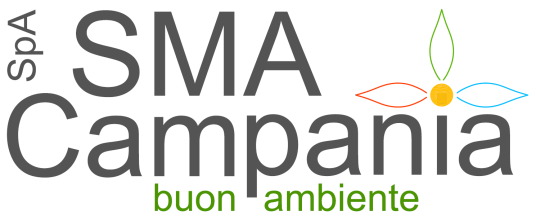 Spett. le ________________Il/la sottoscritto/a ____________________nato/a ____________, il _____, in qualità di ______________, dell’impresa ____________, con sede in_____________ via ___________n._______, codice fiscale___________________, P.IVA __________________, indirizzo PEC _______________tel. ________________, fax______________________, email ____________________________________-CHIEDEdi essere invitato alla procedura di gara in oggetto come (Barrare la casella di interesse):Impresa singola di cui all’art. 45, c. 2, lett. a) del D.Lgs. 50/2016 (di seguito Codice)Consorzio tra cooperative di produzione e lavoro di cui all’art. 45, c. 2, lett. b) del Codice;Consorzio tra imprese artigiane di cui all’art. 45, c. 2, lett. b) del Codice;Consorzio stabile di cui all’art. 45, c. 2, lett. c) del Codice;Mandataria di un raggruppamento temporaneo di imprese (RTI) di cui all’art. 45, c. 2 lett. c) del Codice Costituto Non costituitoMandataria di un consorzio ordinario di concorrenti di cui all’art. 45, c. 2, lett. e) del CodiceCostituto Non costituitoCapofila di un’aggregazione tra imprese aderenti al contratto in rete di cui all’art. 45, c. 2, lett. f) del Codice CostitutaNon costituitaCapogruppo di un gruppo europeo di interesse economico (GEIE) di cui all’art. 45, c. 2, lett. g) del Codice;Operatore economico stabilito in altro Stato membro dell’UE costituito in conformità alla legislazione vigente nel rispettivo Paese (art. 45, c. 1 del Codice)DICHIARAAi sensi degli artt. 75 e 76 del DPR 445/2000, consapevole delle conseguenze penali e amministrative in caso di dichiarazioni mendaci o uso di atti falsiche tutti i soggetti di cui all’art. 80, comma 3 del Codice, non si trovano in alcuna causa di esclusione;la regolarità, ove dovuto, con le norme che disciplinano il diritto al lavoro dei disabili (Legge n. 68/99);nel caso sussistano rapporti di controllo, di cui all’art. 2359 del Codice Civile, il concorrente indica le imprese controllanti e/o controllate imprese controllanti:-___________-__________imprese controllate - _____________-_______________dichiara e attesta di non essersi avvalso dei piani individuali di emersione di cui agli artt. 1 e seguenti della L. 383/2001, ovvero, essendosi avvalso di tali piani, che il periodo di emersione si è già concluso;di essersi a conoscenza che la presente istanza non costituisce proposta contrattuale e non vincola in alcun modo la SA che sarà libera di seguire anche altre procedure e che la stessa si riserva di interrompere in qualsiasi momento, per ragioni di sua esclusiva competenza, il procedimento avviato, senza che i soggetti istanti possano vantare alcuna pretesa.RELATIVAMENTE AL POSSESSO DEI REQUISITI DI PARTECIPAZIONE ALLA GARA DICHIARA DI ESSERE IN POSSESSO DEI SEGUENTI REQUISITIRequisiti di ordine generale, secondo le disposizioni di cui all’art. 80 del Codice;Requisiti di idoneità professionale ex art. 83, comma 1, lett. a), del Codice:iscrizione per attività corrispondenti ai servizi oggetto di gara, nel registro delle imprese della Camera di Commercio, Industria, Artigianato e Agricoltura (C.C.I.A.A.);Requisiti di capacità economico – finanziaria di cui all’art. 83, comma 1, lett. b) del Codice:aver realizzato un fatturato globale, riferito agli ultimi tre esercizi finanziari disponibili alla data di pubblicazione del presente Avviso, non inferiore a € 400.000,00 (euro quattrocentomila/00);Requisiti di capacità tecnico – professionale ex art. 83, comma 1, lett. c) del Codice:aver eseguito nel triennio 2019-2020-2021, servizi analoghi a quelli oggetto di gara (gestione telematica delle procedure di acquisto e supporto specialistico) per un importo complessivo non inferiore a € 200.000,00 (euro duecentomila/00);aver eseguito nel triennio 2019-2020-2021, almeno n. 1 (uno) servizio analogo a quelli oggetto di gara, secondo le suddette precisazioni, per un importo minimo non inferiore a € 70.000,00 (euro settantamila/00);possesso della certificazione ISO 9001:2015 settore EA33 e settore EA35;possesso della certificazione ISO 27001:2017 settore EA33 e settore EA35.Oppure di sfruttare Avvalimento dei seguenti requisiti:______________________dall’Operatore economico__________ CF. __________.Dichiara, altresì, di aver preso visione del Capitolato speciale, descrittivo e prestazionale e autorizza il trattamento dei dati raccolti ai soli fini della procedura in esame.Firmato digitalmente